Извещениео запросе котировок цен № 1/ЗК-ВВРЗ/2018Уважаемые господа!Акционерное общество «Вагонреммаш» (АО «ВРМ») в лице Воронежского ВРЗ АО «ВРМ» (далее – Заказчик) сообщает о проведении запроса котировок цен № 1/ЗК-ВВРЗ/2018 с целью выбора организации на право заключения договора на оказание автотранспортных услуг для нужд Воронежского ВРЗ  АО «ВРМ» в 2018-2019 гг.Котировочные заявки подаются в письменной форме в запечатанных конвертах до 10-00 часов московского времени «21» августа 2018г. по адресу: 394010, г. Воронеж, пер. Богдана Хмельницкого, д. 1, каб. 12.Организатором запроса котировок цен является Воронежский ВРЗ АО «ВРМ» в лице отдела сбыта и маркетинга (далее Организатор).  Представитель участвующий в организации и проведении запроса котировок – Лелякова Мария Викторовна, тел. 8 (473) 227-72-45, e -mail: lelyakova@vwrz.ru.Извещение о проведении запроса котировок цен № 1/ЗК-ВВРЗ/2018 размещено на официальном сайте АО «ВРМ» www.vagonremmash.ru ,(раздел «Тендеры») и на сайте  www.vwrz.ru (раздел «Тендеры»).Предметом запроса котировок цен является оказание автотранспортных услуг для нужд Воронежского ВРЗ  АО «ВРМ» в 2018-2019 гг.	Начальная (максимальная) цена договора составляет не более 4 237 288  (четыре миллиона двести тридцать семь тысяч двести восемьдесят восемь) рублей 14 копеек, без учета НДС, 5 000 000  (пять миллионов) рублей 00 коп. с учетом всех налогов, включая НДС.	В случае изменения налогового законодательства виды и ставки налогов будут применяться в соответствии с такими изменениями.Настоящим приглашаем Вас принять участие в запросе котировок цен на нижеизложенных условиях (прилагаются).Заместитель председателя конкурсной комиссииВоронежского ВРЗ  АО «ВРМ»		                                        О.В. Митюкова								УТВЕРЖДАЮЗапрос котировок цен № 1/ЗК-АО «ВРМ»/20181. Условия запроса котировок цен1.1. Участниками по настоящему запросу котировок цен признаются лица, представившие котировочную заявку в порядке и сроки, установленные в настоящем запросе котировок цен.1.2. Участник несет все расходы и убытки, связанные с подготовкой и подачей своей котировочной заявки. Заказчик и организатор не несут никакой ответственности по расходам и убыткам, понесенным участниками в связи с их участием в настоящем запросе котировок цен.1.3. Документы, представленные участниками в составе котировочных заявок, возврату не подлежат.1.4.  Срок вскрытия конвертов с заявками может быть перенесен.1.5. Котировочные заявки рассматриваются как обязательства участников. Заказчик вправе требовать от Участника, предложившего лучшую котировочную заявку, заключения договора на условиях, указанных в его котировочной заявке.1.6. Заказчик оставляет за собой право прекратить процедуру проведения запроса котировок цен и отказаться от всех предложений в любое время до подведения его итогов без объяснения причин, не неся при этом никакой ответственности перед участниками, которым такое действие может принести убытки.   1.7. Котировочная документация и иная информация о запросе котировок цен размещается на официальном сайте АО «ВРМ» www.vagonremmash.ru  , (раздел «Тендеры») и на сайте  www.vwrz.ru (раздел «Тендеры») (далее – сайты).1.8. Конфиденциальная информация, ставшая известной сторонам, при проведении настоящего запроса котировок цен не может быть передана третьим лицам за исключением случаев, предусмотренных законодательством Российской Федерации.1.9. Заказчик вправе принять решение о внесении изменений в извещение о проведении запроса котировок и котировочную документацию не позднее, чем за 1 рабочий день до даты окончания подачи заявок.1.10. Заказчик размещает дополнение и изменение, внесенные в извещение о проведении запроса котировок и в настоящую котировочную документацию, в соответствии с п.1.7. настоящей котировочной документации, в день принятия решения о внесении изменений.1.11. В случае внесения изменений позднее, чем за 2 рабочих дня до даты окончания подачи заявок, Заказчик обязан продлить срок подачи котировочных заявок таким образом, чтобы со дня внесенных в извещение и котировочную документацию изменений до даты окончания срока подачи заявок оставалось не менее 5 дней.1.12. Запрос о разъяснении котировочной документации, может быть направлен с момента размещения котировочной документации, извещения о проведении запроса котировок и не позднее, чем за 2 (два) рабочих дня до окончания срока подачи заявок на участие в запросе котировок.1.13. Запрос от юридического лица оформляется на фирменном бланке участника запроса котировок (при наличии), заверяется уполномоченным лицом участника.          1.14. Запрос о разъяснении котировочной документации, полученный от участника позднее установленного срока, не подлежит рассмотрению.1.15. Разъяснения котировочной документации размещаются в соответствии с п.1.7. настоящей котировочной документацией в течение 2 (двух) дней со дня  поступления запроса, но не позднее срока окончания подачи котировочных заявок.2. Котировочная заявка2.1. Котировочная заявка должна состоять из документов, требуемых в соответствии с условиями настоящего запроса котировок цен.2.2. Участник, вправе подать только одну котировочную заявку. Внесение изменений в котировочную заявку не допускается. В случае если Участник подает более одной котировочной заявки, а ранее поданные им котировочные заявки не отозваны, все котировочные заявки, предоставленные Участником, отклоняются.2.3. Котировочная заявка Участника, не соответствующая требованиям настоящего запроса котировок цен, отклоняется. В случае, если в составе заявки представлен документ, который не поддается прочтению (ввиду, например, низкого качества копирования/сканирования участником, повреждения документа участником и др.), документ считается не представленным и не рассматривается.2.4. Котировочная заявка оформляется на русском языке. Вся переписка, связанная с проведением настоящего запроса котировок цен, ведется на русском языке. Если в составе котировочной заявки предоставляются документы на иностранном языке, такие документы должны быть переведены на русский язык, а перевод заверен нотариально.2.5. Котировочные заявки подаются в письменной форме в запечатанных конвертах до 10-00 часов московского времени «21» августа 2018г. по адресу: 394010, г. Воронеж, пер. Богдана Хмельницкого, д. 1, каб. 12.2.6. Котировочная заявка, полученная после указанного в пункте 2.5. срока, не вскрывается и возврату не подлежит.2.7. Котировочная заявка должна быть подписана уполномоченным представителем Участника.2.8. Все рукописные исправления, сделанные в котировочной заявке, должны быть завизированы лицом, подписавшим котировочную заявку.2.9. Участник самостоятельно определяет способ доставки котировочной заявки, несет все риски несоблюдения сроков предоставления котировочной заявки и нарушения целостности конвертов, связанные с выбором способа доставки.2.10. Участник вправе отозвать  поданную котировочную заявку в любое время до истечения срока подачи котировочных заявок.2.11. Котировочная заявка должна быть представлена в одном запечатанном конверте «Оригинал». Конверт должен иметь следующую маркировку:- «Оригинал»;- наименование участника;- заявка на участие в запросе котировок цен № 1/ЗК-ВВРЗ/2018        2.12. Документы, представленные в составе конверта, должны быть прошиты вместе с описью документов, скреплены печатью и заверены подписью уполномоченного лица участника. Все листы котировочной заявки должны быть пронумерованы.2.13. Все страницы котировочной заявки, за исключением нотариально заверенных документов и иллюстративных материалов, должны быть завизированы лицом, подписавшим заявку на участие в запросе котировок цен.2.14. Организатор принимает конверт с котировочными заявками до истечения срока подачи котировочных заявок.       2.15.  В случае если маркировка конверта не соответствует требованиям настоящего запроса котировок цен, конверт не запечатан, котировочная заявка не принимается организатором.2.16. Котировочная заявка должна содержать следующие документы:1) котировочную заявку по форме, согласно Приложению №1 к настоящему запросу котировок цен;2) сведения об участнике по форме, согласно Приложению №2 к настоящему запросу котировок цен;3) финансово-коммерческое предложение по форме, согласно Приложению №3 к настоящему запросу котировок цен.4) документ, подтверждающий полномочия лица, подписавшего котировочную заявку и финансово-коммерческое предложение, на право принимать обязательства от имени участника по запросу котировок цен № 1/ЗК-ВВРЗ/2018 (оригинал или копия, заверенная печатью участника и подписью уполномоченного лица);      5) протокол (решение) о назначении на должность руководителя (копия, заверенная участником);6) приказ о назначении руководителя, бухгалтера (копия, заверенная участником);7) учредительные документы в последней редакции с учетом всех изменений и дополнений, зарегистрированные в установленном порядке (копии, заверенные подписью и печатью участника и с отметкой ИФНС), предоставляет каждое юридическое лицо, выступающее на стороне одного участника;8) копию паспорта физического лица, страхового свидетельства государственного пенсионного страхования (заверенную подписью участника);9)  выписку из ЕГРЮЛ, выданную не ранее, чем за 30 календарных дней до даты подачи котировочной заявки (оригинал либо нотариально заверенная копия, либо подписанная усиленной квалифицированной электронной подписью) (предоставляет каждое юридическое и\или физическое лицо, выступающее на стороне одного участника);10) бухгалтерскую отчетность, а именно: бухгалтерский баланс и отчет о финансовых результатах за 2017 г. (копии, заверенные участником, с отметкой инспекции Федеральной налоговой службы либо с приложением заверенной участником копии документа, подтверждающего получение ИФНС отправку в ИФНС бухгалтерской отчетности) (предоставляет каждое юридическое лицо, выступающее на стороне одного участника). Организации и индивидуальные предприниматели, применяющие упрощенную систему налогообложения, представляют информационное письмо, иной документ о правомерности применения УСН (например, уведомление о переходе на УСН по форме, утвержденной Приказом ФНС России от 02.11.2012 № ММВ-7-3/829@), банковскую карточку с образцами подписей и оттиском печати контрагента. 11) решение (протокол собрания) об одобрении крупной сделки, сделки с заинтересованностью и т.д., если такое решение собственников организации является необходимым для совершения сделки; 12) сведения о квалификации персонала участника, задействованного по предмету настоящего закрытого конкурса, копии водительских удостоверений  (копия, заверенная участником); 13) договор (справку) об аренде/собственности офиса и/или производственных помещений (копию, заверенную участником);       14) налоговую отчетность (по прибыли и НДС) за последний отчетный период (копии, заверенные претендентом, с отметкой инспекции Федеральной налоговой службы либо с приложением заверенной претендентом копии документа, подтверждающего получение ИФНС, отправку в ИФНС налоговой отчетности). 15) сведения о наличии у участника производственных мощностей (ресурсов) для оказания услуг по предмету запроса котировок цен (КАМАЗ, МАЗ (или эквивалент), до 20 тонн – 5 шт., КАМАЗ, МАЗ (или эквивалент), до 10 тонн- 3 шт., ЗИЛ (или эквивалент), до 5 тонн – 2 шт., ЗИЛ (или эквивалент), до 3 тонн – 2 шт., ГАЗ (или эквивалент), до 1,5 тонн – 4 шт.);       16) справку об исполнении налогоплательщиком (плательщиком сборов, налоговым агентом) обязанности по уплате налогов, сборов, пеней, штрафов, процентов, выданную не ранее 10 (десяти) рабочих дней до даты подачи котировочной заявки,  налоговыми органами по форме, утвержденной Приказом ФНС России от 20.01.2017 N ММВ-7-8/20@,  с учетом внесенных в приказ изменений (оригинал или нотариально заверенная копия, либо подписанная усиленной квалификационной электронной подписью) (предоставляет каждое юридическое и\или физическое лицо, выступающее на стороне одного участника).В случае если у участника (лиц, выступающих на стороне участника) имеются филиалы и в представленной справке имеется информация о наличии неисполненной обязанности по уплате налогов, сборов, пеней, штрафов по какой-либо из инспекций ФНС России, в которой указанный участник (лицо, выступающее на стороне участника) состоит на учете, должна быть дополнительно предоставлена справка по форме, утвержденной приказом ФНС России от 28 декабря 2016 г. № ММВ-7-17/722@, с учетом внесенных в приказ изменений (оригинал либо нотариально заверенная копия).Участник запроса котировок считается соответствующим, установленному требованию в случае наличия у него задолженности по налогам, сборам и пени на дату рассмотрения заявки на участие в запросе котировок цен в размере не более 1000, 00 рублей;3. Финансово-коммерческое предложение3.1. Финансово-коммерческое предложение должно включать цену за единицу (если указание единичных расценок предусмотрено приложением № 3 к настоящей котировочной документации) и общую цену предложения, а также подробное описание (спецификацию, технические требования и др.) услуг (если подробное описание предусмотрено Приложением № 3 к настоящей котировочной документации). Цены необходимо приводить в рублях с учетом всех возможных расходов претендента, в том числе транспортных расходов. Цены должны быть указаны с учетом НДС и без учета НДС.3.2. Финансово-коммерческое предложение должно быть оформлено в соответствии с приложением №3 к котировочной документации.3.3. Для целей единообразного подхода к расчету сумм финансово-коммерческого предложения суммы с учетом НДС необходимо рассчитывать следующим образом: цена единицы товаров, работ, услуг без учета НДС, округленная до двух знаков после запятой, умножается на количество, полученное значение округляется до двух знаков после запятой и умножается на 1,18 (либо иной коэффициент в зависимости от ставки НДС, применяемой в отношении участника).3.4. Финансово-коммерческое предложение должно содержать все условия, предусмотренные настоящим запросом котировок цен и позволяющие оценить котировочную заявку участника. Условия должны быть изложены таким образом, чтобы при рассмотрении и сопоставлении заявок не допускалось их неоднозначное толкование. Все условия котировочной заявки участника понимаются заказчиком, организатором буквально, в случае расхождений  показателей изложенных цифрами и прописью, приоритет имеют написанные прописью.3.5. Предложение участника о цене, содержащееся в финансово-коммерческом предложении, не должно превышать начальную (максимальную) цену договора с учетом и без учета НДС, установленную в запросе котировок цен.3.6. Не допускается превышение единичных расценок цен с учетом и без учета НДС, указанных в настоящем запросе котировок цен.4. Недобросовестные действия Участника4.1. К недобросовестным действиям Участника относятся действия, которые выражаются в том, что Участник прямо или косвенно предлагает, дает либо соглашается дать любому должностному лицу (служащему) Заказчика/организатора вознаграждение в любой форме (материальное вознаграждение, предложение о найме или какая-либо другая услуга) в целях оказания воздействия на процедуру проведения запроса котировок цен, принятие решения, применение какой-либо процедуры или совершение иного действия заказчиком/организатором.4.2. В случае установления недобросовестности действий Участника, такой Участник может быть отстранен от участия в запросе котировок цен. Информация об этом и мотивы принятого решения указываются в протоколе и сообщаются Участнику.5.  Рассмотрение котировочных заявок и подведение итогов запроса котировок цен5.1. Лучшей признается котировочная заявка, которая отвечает всем требованиям, установленным в запросе котировок цен, и содержит наиболее низкую цену услуги без учета НДС. При наличии нескольких равнозначных котировочных заявок лучшей признается та, которая поступила ранее других котировочных заявок.5.2. Рассмотрение котировочных заявок осуществляется экспертной группой Организатора по адресу: 394010, г. Воронеж, пер. Богдана Хмельницкого, д. 1,  каб. 12 в 14-00 часов московского времени «21» августа 2018г.5.3. В ходе рассмотрения котировочных заявок организатор вправе потребовать от Участников разъяснения сведений, содержащихся в котировочных заявках, не допуская при этом изменения содержания заявки.5.4. Если в заявке имеются расхождения между обозначением сумм словами и цифрами, то к рассмотрению принимается сумма, указанная словами. Если в заявке имеются арифметические ошибки или неточности, связанные с расчетом сумм НДС, к рассмотрению принимаются суммы без учета НДС. Итоговая сумма предложения определяется с учетом применяемой Участником системы налогообложения.       5.5. Котировочные заявки отклоняются в случае:1) несоответствия котировочной заявки требованиям, указанным в запросе котировок цен;2) указания в котировочной заявке начальной (максимальной) цены услуги с учетом и без учета НДС выше установленной в запросе котировок цен;3) отказа от проведения запроса котировок цен.4) непредставления Участником закупки разъяснений положений котировочной заявки (в случае наличия требования заказчика).Отклонение котировочных заявок по иным основаниям не допускается.5.6. Результаты рассмотрения и оценки котировочных заявок экспертной группой и организатором оформляются протоколом.5.7. Протокол рассмотрения и оценки котировочных заявок размещается в соответствии с п.1.7. настоящей котировочной документации.       Конкурсная комиссия рассматривает подготовленные экспертной группой совместно с организатором материалы и утверждает итоги запроса котировок цен.5.8. Подведение итогов запроса котировок цен проводится по адресу: 394010, г. Воронеж, пер. Богдана Хмельницкого, д. 1, каб. 12 в 14-00 часов московского времени «22» августа 2018г.5.9. Решение конкурсной комиссии оформляется протоколом.5.10. Выписка из протокола заседания конкурсной комиссии размещается в соответствии с п.1.7. настоящей котировочной документации в течение 3 (трех) календарных дней от даты подписания протокола.5.11. Договор заключается с Участником, чья котировочная заявка признана лучшей.5.12. Комиссия по согласованию с исполнителем Договора при заключении и/или в ходе исполнения Договора вправе изменить количество предусмотренного договором объема услуг  при изменении потребности в услугах, на  оказание которых заключен Договор в пределах 30 % от начальной (максимальной) цены Договора.5.13. Запрос котировок цен признается состоявшимся, если подано не менее 3 (трех) котировочных заявок, соответствующих требованиям, установленным в запросе котировок цен, и ни одна из них не была отозвана до подведения итогов запроса котировок цен.5.14. Запрос котировок признается несостоявшимся в случае, если: 1) на участие в запросе котировок подано менее 3 котировочных заявок;2) по итогам рассмотрения и оценки котировочных заявок только одна котировочная заявка признана соответствующей котировочной документации;3) все котировочные заявки признаны несоответствующими котировочной документации;4) победитель запроса котировок или участник закупки, предложивший в котировочной заявке цену, такую же, как и победитель, или участник закупки, предложение о цене договора которого содержит лучшие условия по цене договора, следующие после предложенных победителем в проведении запроса котировок условий, уклоняется от заключения договора.5.15. Если запрос котировок признан несостоявшимся в случае, если по итогам рассмотрения и оценки котировочных заявок только одна котировочная заявка признана соответствующей котировочной документации, с участником закупки, подавшим такую заявку, при условии, что котировочная заявка соответствует требованиям, изложенным в котировочной документации, может быть заключен договор в порядке, установленном нормативными документами заказчика. Цена такого договора не может превышать цену, указанную в котировочной заявке участника закупки.5.16. Если запрос котировок признан несостоявшимся, заказчик вправе объявить новый запрос котировок или осуществить закупку другим способом. 6. Заключение договора       6.1. Положения договора (условия оплаты, сроки, цена за единицу, ответственность сторон и т.п.) не могут быть изменены по сравнению с запросом котировок цен и котировочной заявкой участника, представившего лучшее предложение. При невыполнении Участником, представившим котировочную заявку, признанную лучшей, требований настоящего пункта такой Участник признается уклонившимся от заключения договора. Договор в таком случае может быть заключен с другим Участником, предложившим такую же цену договора (участником, предложение которого содержит лучшие после предложенных участником, направившим лучшую котировочную заявку, условия по цене договора).6.2. Участник, котировочная заявка которого признана лучшей, должен подписать договор не позднее 10 (десяти) календарных дней со дня подведения итогов запроса котировок цен.6.3. Договор заключается в соответствии с законодательством Российской Федерации согласно Приложению № 4 к настоящему запросу котировок цен. Стоимость договора определяется на основании стоимости предложения, признанного лучшим, без НДС, с учетом применяемой участником, сделавшим такое предложение, системы налогообложения.6.4. В случае если Участник, котировочная заявка которого признана лучшей, уклоняется от подписания Договора более, чем на 5 (пять) рабочих дней, Договор может быть заключен с участником, предложение которого содержит лучшие после предложенных участником, направившим лучшую котировочную заявку, условия по цене Договора. 6.5. Срок выполнения обязательств по Договору определяется на основании требований настоящего запроса котировок цен и условий финансово-коммерческого предложения, начиная с момента заключения Договора.6.6. До заключения Договора, Участник, с которым заключается Договор по итогам процедуры размещения заказа, представляет сведения о своих владельцах, включая конечных бенефициаров, с приложением подтверждающих документов.В случае непредставления указанных сведений и документов, заказчик вправе отказаться от заключения договора.  7.Техническое задание7.1. Предмет настоящего запроса котировок цен – оказание автотранспортных услуг для нужд Воронежского ВРЗ  АО «ВРМ» в 2018-2019 гг.7.2. Период оказания услуг: с момента подписания договора до 31.12.2019 года.Начальная (максимальная) цена договора составляет не более 4 237 288  (четыре миллиона двести тридцать семь тысяч двести восемьдесят восемь) рублей 14 копеек, без учета НДС, 5 000 000  (пять миллионов) рублей 00 коп. с учетом всех налогов, включая НДС.	В случае изменения налогового законодательства виды и ставки налогов будут применяться в соответствии с такими изменениями.Оплата услуг осуществляется в безналичном порядке в течение 30 календарных дней с момента получения от Исполнителя полного комплекта документов, подтверждающих оказание услуг (в т. ч. Счет, счет-фактура, акт об оказанных услугах, другие документы предусмотренные договором и подтверждающие выполнение и приемку услуг в установленном порядке). 7.3. Услуги должны быть оказаны в соответствии с настоящим техническим заданием по тарифам, не превышающим начальный (максимальный) размер тарифов, определенный Заказчиком, в сроки, указанные в п. 7.2. настоящей котировочной документации. 7.4. Условия оказания услуг:В период оказания услуг «Исполнитель» за свой счет обеспечивает: 7.4.1. текущее обслуживание, заправку горюче-смазочными материалами, мойку автотранспортных средств, ремонт автотранспортных средств, их сохранность, проведение государственного технического осмотра, оплату страхования ответственности перевозчика и автотранспортных средств, участие в разборах и устранении последствий дорожно-транспортных происшествий.           7.4.2. Обеспечивать прибытие автотранспортного средства по месту оказания услуг в исправном состоянии, пригодном для оказания заявленных «Заказчиком» услуг.7.4.3. Выполнять требования охраны труда при нахождении на территории  предприятия, при выполнении транспортных и погрузо-разгрузочных работ,  обеспечивать крепление и сохранность грузов при транспортировке.7.4.4. Оказывать услуги в соответствии с требованиями технических условий на выполняемые автотранспортным средством операции, с соблюдением правил его эксплуатации.7.4.5. Обеспечивать качество услуг, соответствующее требованиям ФЗ РФ от 08.11.2007 г. № 259-ФЗ «Устав автомобильного транспорта и городского наземного электрического транспорта», Правилами перевозок грузов автомобильным транспортом, Гражданским кодексом РФ и другими нормативными актами Российской Федерации, а также иных отраслевых нормативных актов и иного законодательства России к соответствующему виду услуг.7.4.6. Обеспечивать автотранспортное средство штатным составом экипажей и при необходимости производить его замену (подмену). Квалификация экипажей должна отвечать обязательным требованиям и обычной практике эксплуатации автотранспортного средства.7.4.7. Поддерживать надлежащее рабочее состояние автотранспортного средства, осуществлять его ремонт за свой счет.7.4.8. Назначить ответственного представителя «Исполнителя» для реализации всех вопросов по Договору (контроля за работой автотранспортного средства, своевременного составления и подписания отчетных документов).7.4.9. Без дополнительной платы консультировать Заказчика по вопросам автотранспортных перевозок, связанных с оказываемыми услугами, и предупреждать о мерах предосторожности при погрузке, выгрузке и перевозке товарно-материальных ценностей.7.4.10. Нести полную ответственность за утрату, недостачу и порчу груза, возникшую в процессе перевозки, если не докажет, что утрата, недостача или повреждение груза произошли вследствие обстоятельств, которые Исполнитель не мог предвидеть и предотвратить, а также устранение которых от него не зависело.7.4.11. Перечень необходимых автотранспортных услуг: Автотранспортные услуги во внутригородском сообщении:* возможно предоставление аналогичного по техническим характеристикам автотранспортного средства.         На бланке участника                                                                                                                                      Приложение № 1                                                                       к запросу котировок цен         № 1/ЗК-ВВРЗ/2018КОТИРОВОЧНАЯ ЗАЯВКАна запрос котировок цен № 1/ЗК-ВВРЗ/2018Дата:________________Кому: Конкурсной комиссии Воронежского ВРЗ АО «ВРМ»Будучи уполномоченным представлять и действовать от имени ________________ (далее - участник) (указать наименование участника или, в случае участия нескольких лиц на стороне одного участника наименования таких лиц), а также полностью изучив всю котировочную документацию, я, нижеподписавшийся, настоящим подаю заявку на участие в запросе котировок № 1/ЗК-ВВРЗ/2018 (далее – запрос котировок) на право заключения договора на оказание автотранспортных услуг для нужд Воронежского ВРЗ  АО «ВРМ» в 2018-2019 гг.Уполномоченным представителям Заказчика и Организатора настоящим предоставляются полномочия наводить справки или проводить исследования с целью изучения отчетов, документов и сведений, представленных в данной заявке, и обращаться к юридическим и физическим лицам, государственным органам и учреждениям, обслуживающим нас банкам за разъяснениями относительно финансовых и технических вопросов.Настоящая заявка служит также разрешением любому лицу или уполномоченному представителю любого учреждения, на которое содержится ссылка в сопровождающей документации, представлять любую информацию, необходимую для проверки заявлений и сведений, содержащихся в настоящей заявке, или относящихся к ресурсам, опыту и компетенции претендента.Настоящим подтверждается, что _________(наименование претендента) ознакомилось(ся) с условиями котировочной документации, с ними согласно(ен) и возражений не имеет.В частности, _______ (наименование претендента), подавая настоящую заявку, согласно(ен) с тем, что:результаты рассмотрения заявки зависят от проверки всех данных, представленных ______________ (наименование претендента), а также иных сведений, имеющихся в распоряжении Заказчика, Организатора;за любую ошибку или упущение в представленной __________________ (наименование претендента) заявке ответственность целиком и полностью будет лежать на __________________ (наименование претендента);запрос котировок может быть прекращен в любой момент до рассмотрения заявок и принятия решения о допуске к участию запросе котировок без объяснения причин. победителем может быть признан участник, предложивший не самую низкую цену. В случае признания _________ (наименование претендента) победителем мы обязуемся:Придерживаться положений нашей заявки в течение указать срок но не менее 120 календарных дней с даты, установленной как день вскрытия заявок. Заявка будет оставаться для нас обязательной до истечения указанного периода.До заключения договора представить сведения о своих владельцах, включая конечных бенефициаров, с приложением подтверждающих документов. ____ (наименование претендента) предупрежден(о), что при непредставлении указанных сведений и документов, Заказчик вправе отказаться от заключения договора.Подписать договор(ы) на условиях настоящей котировочной заявки и на условиях, объявленных в котировочной документации;Исполнять обязанности, предусмотренные заключенным договором строго в соответствии с требованиями такого договора. Не вносить в договор изменения не предусмотренные условиями котировочной документации.Настоящим подтверждаем, что:- услуги  предлагаемые _______ (наименование претендента), свободны от любых прав со стороны третьих лиц, ________ (наименование претендента)  согласно передать все права на товары, результаты работ, услуг  в случае признания победителем Заказчику;- ________(наименование претендента) не находится в процессе ликвидации;- ________(наименование претендента) не признан несостоятельным (банкротом);- на имущество ________ (наименование претендента) не наложен арест, экономическая деятельность не приостановлена;Нижеподписавшийся удостоверяет, что сделанные заявления и сведения, представленные в настоящей заявке, являются полными, точными и верными.В подтверждение этого прилагаем все необходимые документы.Представитель, имеющий полномочия подписать заявку на участие от имени__________________________________________________________________(полное наименование претендента)___________________________________________Печать			(должность, подпись, ФИО)"____" _________ 20__ г.                                                                                                                           Приложение № 2к запросу котировок цен  №  1/ЗК-ВВРЗ/2018 ___________СВЕДЕНИЯ О УЧАСТНИКЕ (для юридических лиц)Контактные лицаУполномоченные представители Заказчика, могут связаться со следующими лицами для получения дополнительной информации о претенденте:Справки по общим вопросам и вопросам управленияКонтактное лицо (должность, ФИО, телефон)Справки по кадровым вопросамКонтактное лицо (должность, ФИО, телефон)Справки по техническим вопросамКонтактное лицо (должность, ФИО, телефон)Справки по финансовым вопросамКонтактное лицо (должность, ФИО, телефон)Имеющий полномочия действовать от имени претендента ________________________________________________________(Полное наименование претендента)_________________________________________________________________(Должность, подпись, ФИО)                                                (печать)СВЕДЕНИЯ ОБ УЧАСТНИКЕ (для физических лиц)(в случае, если на стороне одного участника участвует несколько лиц, сведения предоставляются на каждое лицо)Фамилия, имя, отчество _____________________________________Паспортные данные ________________________________________ИНН______________________________________________________Место жительства__________________________________________Телефон (______) __________________________________________Факс (______) _____________________________________________Адрес электронной почты __________________@_______________Банковские реквизиты_______________________________________Имеющий полномочия действовать от имени участника___________________________________________________(полное наименование участника)_________________________________________________(подпись, Ф.И.О)                                                                                                                           Приложение № 3к запросу котировок цен                                                                   № 1/ЗК-ВВРЗ/2018	                                                        ФИНАНСОВО-КОММЕРЧЕСКОЕ ПРЕДЛОЖЕНИЕ «____» ___________ 20__ г.Запрос котировок цен № 1/ЗК-ВВРЗ/2018______________________________________________________________________(Полное наименование участника)Автотранспортные услуги во внутригородском сообщении:* возможно предоставление аналогичного по техническим характеристикам автотранспортного средстваСрок оказания услуг – с _________________________ г.Условия оплаты - Оплата надлежаще оказанных и принятых Заказчиком услуг производится Заказчиком ежемесячно на основании Акта приема-передачи оказанных услуг и выставленных счета и счет-фактуры, в течение 30 календарных дней, с момента подписания Акта приема-передачи оказанных услуг уполномоченными представителями СторонИмеющий полномочия подписать финансово-коммерческое предложение претендента от имени  ______________________________________________________________________(Полное наименование претендента)_________________________________________________________________              (Должность, подпись, ФИО)                                                (печать)                                                                                   Приложение № 4                                                                                             к запросу котировок цен                                                               № 1/ЗК-ВВРЗ/2018ДОГОВОРна оказание внутригородских транспортных услугг. Воронеж							             	«____» ____ 2018 г.	Акционерное общество «Вагонреммаш» (АО «ВРМ»), именуемое в дальнейшем «Заказчик», в лице генерального директора Долгова Павла Сергеевича, действующего на основании Устава с одной стороны и _____________, именуемое в дальнейшем «Исполнитель»,  в лице  ____________, действующего на основании ________________, с другой стороны, далее именуемые «Стороны», заключили настоящий договор о нижеследующем:Предмет договора1.1. В соответствии с настоящим Договором Исполнитель обязуется, по заявкам Заказчика, предоставить Заказчику автотранспортные средства,  поименованные в Протоколе согласования договорного тарифа (Приложение  N  1  к  Договору), именуемого  в  дальнейшем "Транспортное средство", за плату, во временное владение и пользование и, оказать своими силами автотранспортные услуги (именуемые в дальнейшем "Услуги"), а Заказчик обязуется принять и оплатить Услуги Исполнителя.1.2. Комплекс автотранспортных Услуг по настоящему Договору включает:1.2.1. Предоставление Заказчику автомобиля  для его использования в целях Заказчика. 1.2.2. Оказание Заказчику Услуг по управлению Транспортным средством, предоставленным Заказчику в рамках настоящего Договора.1.2.3. Осуществление технического и иного обслуживания, необходимого для поддержания Транспортного средства в состоянии, пригодном для его использования в целях настоящего Договора.1.3. Исполнитель гарантирует, что он обладает необходимой профессиональной квалификацией, персоналом и техническими ресурсами для оказания Услуг по настоящему Договору.1.4. Услуги по настоящему Договору оказываются в следующие сроки:1.4.1. Начало оказания Услуг: "___"_________ ____ г.1.4.2. Окончание оказания Услуг: "___"_________ _____ г.1.5. Настоящий Договор заключен на основании запроса котировок цен. Протокол конкурсной комиссии Воронежского ВРЗ АО «ВРМ» №__________ от _________.Права и обязанности сторон по договору2.1. Исполнитель обязан:2.1.1. Получать и поддерживать в действии все разрешения, сертификаты и лицензии, необходимые для исполнения настоящего Договора.2.1.2. Оказывать Услуги по управлению и технической эксплуатации предоставляемого Транспортного средства лично.2.1.3. Предоставлять Заказчику Транспортное средство в технически исправном состоянии и чистом виде, в сроки указанные в заявке Заказчика.2.1.4. В течение срока действия настоящего Договора за свой счет поддерживать Транспортное средство в технически исправном состоянии.2.1.5. Нести расходы по страхованию гражданской ответственности владельцев транспортных средств (ОСАГО) в установленном законом порядке.2.1.6. Обеспечивать Транспортное средство за свой счет и своими силами необходимыми горюче-смазочными и иными расходными материалами, услугами автомоечных станций, охраняемых автостоянок и осуществлять выпуск на линию, в соответствии с нормативами и правилами, установленными в Российской Федерации.2.1.7. Обеспечить соответствие профессиональных качеств и квалификации водителя Транспортного средства требованиям, предъявляемым нормативными правовыми актами и Заказчиком.2.1.8. Обеспечить возможность оперативной связи Заказчика с диспетчерами Исполнителя 7 (семь) дней в неделю, 24 (двадцать четыре) часа в сутки. В случае изменения телефона для связи с диспетчерами Исполнителя, Исполнитель уведомляет об этом Заказчика не позднее 12 часов с момента такого изменения.2.1.11. По окончании оказания Услуг представить Заказчику Акт об оказанных Услугах (Приложение N 2).2.2. Исполнитель вправе:2.2.1. Отказаться от исполнения обязательств по настоящему Договору при условии полного возмещения Заказчику убытков, причиненных таким отказом.2.2.2. Для выполнения договорных обязательств привлекать транспорт и необходимые механизмы других юридических лиц и осуществлять расчеты с ними через свой расчетный счет, используя средства целевого финансирования, полученные от Заказчика, по настоящему договору, при этом Исполнитель отвечает за действия третьих лиц, как за свои собственные.2.3. Заказчик обязан:2.3.1. Использовать Транспортное средство в соответствии с условиями настоящего Договора.2.3.2. Не вносить в Транспортное средство, предоставляемое в рамках настоящего Договора, никаких изменений без согласования с Исполнителем.2.3.3. Оплатить Услуги Исполнителя в порядке и сроки, установленные настоящим Договором.2.3.4. Принять результаты оказанных Услуг у Исполнителя путем подписания Акта об оказанных Услугах или же отказаться от подписания Акта, направив Исполнителю письменный мотивированный отказ в тот же срок.2.4. Заказчик вправе:2.4.1. Осуществлять контроль за ходом оказания Услуг, не вмешиваясь при этом в деятельность Исполнителя.2.4.2. Отказаться от исполнения настоящего Договора при условии оплаты Исполнителю фактически оказанных им Заказчику Услуг на момент такого отказа.3. Цена Договора и порядок расчетов3.1. Цена настоящего Договора складывается из общей стоимости всех Услуг, оказанных Исполнителем в рамках действия настоящего Договора. Стоимость Услуг за принятый Сторонами отчетный период указывается в Акте оказанных Услуг и рассчитывается исходя из Протокола согласования договорного тарифа (Приложение №2). и объема оказанных Услуг за месяц.3.2. Оплата Услуг Исполнителя осуществляется на основании счета Исполнителя, который оплачивается Заказчиком в течение 30 (тридцати) банковских дней со дня выставления счета-фактуры и подписания Сторонами Акта выполненных работ. Основанием для выписки счета-фактуры служат товарно-транспортная накладная или акт сверки объемов на оказанные услуги.3.3. В случае невозможности исполнения, возникшей по вине Заказчика, Услуги подлежат оплате в полном объеме.Ответственность сторон.          4.1. Стороны несут взаимную ответственность в соответствии с УАТ РФ и действующим законодательством РФ. 4.2. Все вопросы, неурегулированные настоящим договором, разрешаются в порядке и на условиях, предусмотренных УАТ РФ, действующим законодательством.4.3. Ответственность за гибель или повреждение Транспортного средства, а также за вред, причиненный третьим лицам Транспортным средством, его механизмами, устройствами, оборудованием, несет Исполнитель.4.4. В случае нарушения Исполнителем сроков оказания Услуг Заказчик вправе потребовать уплаты штрафа (пени) в размере 0,1 % от стоимости Услуг за каждый день просрочки.4.5. в случае выхода из строя (поломки) транспортного средства в момент оказания услуг Исполнитель возмещает Заказчику понесенные убытки в полном объеме.4.6. Стороны освобождаются от ответственности за частичное или полное неисполнение обязательств по настоящему договору, если оно явилось следствием чрезвычайных обстоятельств или непреодолимой силы.4.7. В случае, если стороны не могут прийти к согласию, то все споры и разногласия подлежат рассмотрению в Арбитражном суде Воронежской области.5. Срок действия договора.5.1. Договор вступает в силу с момента подписания и действует до 31.12.2019 года.                                                                                                                                                                                                                                                                                                                                                                                                                                                                                                                                                                                                                                                                                                                                                                                                                                                                                                                                                                                                                                                                                                                                                                                                                                                                                                                                                                                                                                                                                                                                                                                                                                                                                                                                                                                                                                                                                                                                                                                                                                                                                                                                                                                                                                                                                                                                                                                                                                                                                                                                                                                                                                                                                                                                                                                                                                                                                                                                                                                                                                                                                                                                                                                                                                                                                                                                                                                                                                                                                                                                                                                                                                                                                                                                                                                                                                                                                                                                                                                                                                                                                                                                                                                                                                                                                                                                                                                                                                                                                                                                                                                                                                                                                                                                                                                                                                                                                                                                                                                                                                                                                                                                                                                                                                                                                                                                                                                                                                                                                                                                                                5.2. Договор составлен в двух экземплярах, имеющих равную юридическую силу, по одному для каждой из сторон.6. Порядок внесения изменений, дополнений в договор и его расторжение.6.1. В настоящий договор могут быть внесены изменения и дополнения, которые оформляются дополнительными соглашениями к настоящему договору.6.2. Настоящий договор может быть досрочно расторгнут на основании, предусмотренном законодательством Российской Федерации и настоящим договором.6.3. Заказчик, решившись расторгнуть настоящий договор, должен направить письменное уведомление о намерении расторгнуть настоящий договор Исполнителю не позднее, чем за 30 (тридцать) календарных дней до предполагаемой даты расторжения настоящего договора. Настоящий договор считается расторгнутым с даты, указанной в уведомлении о расторжении.7.Антикоррупционная оговорка.7.1. При исполнении своих обязательств по настоящему договору  «Стороны, их  аффилированные лица,  работники  или посредники  не выплачивают, не предлагают выплатить и не разрешают выплату каких-либо денежных средств или ценностей, прямо или косвенно, любым лицам для оказания влияния на действия или решения этих лиц с целью получить какие –либо неправомерные преимущества или для достижения иных неправомерных целей.7.2. При исполнении своих обязательств по договору Стороны, их аффилированные лица, работники или посредники не осуществляют действия, квалифицируемые применимым для целей договоров законодательством  как дача/получение взятки, коммерческий подкуп, а также иные действия, нарушающие требования применимого законодательства и международных актов о противодействии коррупции.7.3.  В случаи возникновения у Стороны подозрений, что произошло или может произойти нарушение каких либо положений данного раздела настоящего договора, соответствующая Сторона обязуется уведомить другую Сторону в письменной форме. После письменного уведомления, соответствующая Сторона имеет право приостановить исполнение обязательств по настоящему Договору до получения подтверждения, что нарушения не произошло  или не произойдет. Это подтверждение должно быть направлено  в течение десяти рабочих дней с даты направления письменного уведомления.7.4. В письменном  уведомлении Сторона обязана сослаться на факты или предоставить материалы, достоверно подтверждающие или дающие основание предполагать, что произошло или может произойти нарушение каких либо положений настоящего раздела контрагентом, его аффилированными лицами, работниками или посредниками выражающееся в действиях, квалифицируемых применимым законодательством, как дача или получение взятки, коммерческий подкуп, а также действиях, нарушающих требования применимого законодательства и международных актов о противодействии легализации доходов,  полученных преступным путем.7.5. Стороны гарантируют осуществление надлежащего разбирательства по фактам нарушения положений п. 7.1. настоящего договора с соблюдением принципов конфиденциальности и применение эффективных мер  по предотвращению возможных конфликтных ситуаций.Стороны гарантируют отсутствие негативных последствий как для уведомившей Стороны в целом, так и для конкретных работников уведомившей Стороны, сообщивших о факте нарушений.7.6.  В случае подтверждения факта нарушения одной Стороной положений пункта 7.1. настоящего договора и /или  неполучения другой Стороной информации об итогах рассмотрения уведомления о нарушении в соответствии с пунктом 7.3. настоящего Договора, другая сторона имеет право расторгнуть договор (договоры) в одностороннем внесудебном порядке путем направления письменного уведомления  не позднее чем за 30 дней календарных дней до даты прекращения действия договора (договоров).Юридические адреса и реквизиты сторон.Заказчик:                                                               Исполнитель:Генеральный директор                     АО «ВРМ»                                      -------------------/Долгов П. С./                       ----------------------/_______________./                                                                                                    Приложение № 1                                                                                              к Договору № _________                                                                                                   от «____» ____________ 2018 г.ПРОТОКОЛсогласования договорного тарифа к договору №от «____»_______2018 г.Мы, нижеподписавшиеся, Акционерное общество «Вагонреммаш» (АО «ВРМ»), именуемое в дальнейшем «Заказчик», в лице генерального директора Долгова Павла Сергеевича, действующего на основании Устава, именуемое в дальнейшем «Заказчик» и _________________, именуемое в дальнейшем «Исполнитель»,  в лице ___________________,  действующего на основании ___________, согласовали следующий договорной тариф:Внутригородские перевозки:	- прием и обработка заявок на предоставление автотранспорта;	- организация предоставления автотранспорта в соответствии с договорными обязательствами;	- обеспечение своевременного и надлежащего оформления пакета документов;	- предоставление Заказчику информации о ходе оказания услуг;	- оплата осуществляется на основании выставленной счет-фактуры в безналичном порядке.	Настоящий договорной тариф согласован с момента подписания настоящего договора.Заказчик:                                                               Исполнитель:Генеральный директор АО «ВРМ»                                      -------------------/Долгов П. С./                       ----------------------/__________/ФОРМААКТ сдачи-приемкиоказанных услуг № ____ от «_____»__________2018 г. г. Воронеж                                                                                               « _____ » _______ 2018 г.                                Настоящий акт составлен между Акционерным обществом «Вагонреммаш», именуемым в дальнейшем «Заказчик», в лице  Директора  филиала «Воронежский вагоноремонтный завод»  Ижокина Геннадия Васильевича, действующего на основании доверенности № ВРМ-108/17 от 25.12.2017 г., с одной стороны, и ______________________, именуемое в дальнейшем – «Исполнитель», в лице _______________________, действующего на основании __________________, с другой  стороны, совместно именуемыми «Стороны», о том, что Услуги  по Договору №_________ от _______________ выполнены в полном объеме и в надлежащие сроки.Исполнитель сдал, а Заказчик принял Услуги  оказанные по Договору №_______ от ____________ .Стоимость услуг, оказанных за период с ____.____.2018 г.  по ____.____.2018 г. составляет:Итого стоимость оказанных Услуг с НДС: ________ (_______________) рублей _______ копеек. ФОРМА                                                                                                         Приложение № 3                                                                                                  к Договору № _________                                                                                                   от «____» ____________ 2018 г.ФОРМА                                                                                              Приложение № 4                                                                                                     к Договору № _________ 							              от «____» ____________ 2018 гПеречень документов контрагента1. Независимо от организационно-правовой формы:- справка о применении УСН (если контрагент – получатель денежных средств применяет УСН);- лицензии, аккредитации, свидетельства о допуске к работам (например, о допуске к определенному виду или видам работ, которые оказывают влияние на безопасность объектов капитального строительства), иной документ, подтверждающий специальную правосубъектность, если контрагент по договору должен обладать специальной правосубъектностью;- разрешение от правообладателя, если предметом договора является объект интеллектуальной собственности;- решение (протокол собрания) об одобрении крупной сделки, сделки с заинтересованностью и т.д., если такое решение собственников организации является необходимым для совершения сделки;- бухгалтерский баланс контрагента на последнюю отчетную дату с отметкой налогового органа и банковская карточка с образцами подписей и оттиском печати контрагента (для договоров, стоимость которых составляет один миллион рублей и более);- справка о среднесписочной численности работников;- справка об аренде/собственности офиса и/или производственных помещений;- налоговая отчетность (по прибыли и НДС);2. Для юридических лиц:- устав со всеми изменениями и дополнениями к нему;- учредительных договор;- свидетельство о государственной регистрации;- свидетельство о постановке на налоговый учет;- выписка из ЕГРЮЛ сроком не более 1 месяца до момента направления на согласования;- протокол (решение) о назначении на должность руководителя контрагента;- приказ о назначении руководителя, бухгалтера;- доверенность представителя на подписание договора (в случае, если договор подписывается не руководителем контрагента).3. Для индивидуальных предпринимателей:- свидетельство о государственной регистрации в качестве индивидуального предпринимателя;- свидетельство о постановке на учет в налоговом органе;- выписка из ЕГРИП сроком не более 1 месяца до момента направления на согласование;- паспорт гражданина РФ.4. Для физических лиц:- паспорт гражданина РФ;- страховое свидетельство государственного пенсионного страхования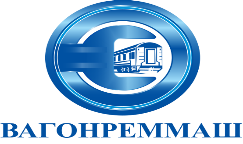 АКЦИОНЕРНОЕ ОБЩЕСТВО «ВАГОНРЕММАШ». Москва, набережная Академика Туполева, дом 15, корпус 2, офис 27тел. (499) 550-28-90, факс (499) 550-28-96, www.vagonremmash.ru         Заместитель председателя           конкурсной комиссии          Воронежского ВРЗ АО «ВРМ»          _______________ О.В. Митюкова         «___»_____________ 2018 г.№ п/пМарка автомобиля, грузоподъемностьХарактерис-тика кузоваНазначениеПериодич-ность оказания услугПредельная (максималь-ная) стоимость за 1 час, руб. без НДСПредель-ная (максимальная) стоимость за 1 час, руб. с НДС1КАМАЗ, МАЗ (или эквивалент), до 20 тоннОткрытый, тент-контейнерПеревозка ТМЦПо заявке заказчика1 650,001 947,002КАМАЗ, МАЗ (или эквивалент),  до 10 тоннОткрытый, тент-контейнерПеревозка ТМЦПо заявке заказчика1 550,001 829,003ЗИЛ (или эквивалент), до 5 тоннОткрытый, тент-фургонПеревозка ТМЦПо заявке заказчика1 100,001 298,004ЗИЛ (или эквивалент), до 3 тоннОткрытый, тент-фургонПеревозка ТМЦПо заявке заказчика800,00944,005ГАЗ (или эквивалент),  до 1,5 тоннОткрытый, тент-фургонПеревозка ТМЦПо заявке заказчика550,00649,006Спецтехника (бульдозер, вышка, кран и т. п.)--По заявке заказчика1 700,00 2 006,001. Полное наименование участника:2. Сведения о регистрации юридического лица: регистрационный номер, дата регистрации, ИНН, КПП и др.Орган, зарегистрировавший юридическое лицо(если контрагент физическое лицо – паспортные данные физического лица)Место нахождения, почтовый адрес:Телефон, факс3. Акционеры (участники), владеющие более 20% голосующих акций (долей, паев) юридического лица4. Ф.И.О. Членов Совета директоров/Наблюдательного совета (если имеется):5. Ф.И.О. Генерального директора (президента, директора, управляющего, наименование управляющей организации):6. Ф.И.О. Членов Правления/иного коллегиального исполнительного органа (если имеется):7. Балансовая стоимость активов (всего) в соответствии с последним утверждённым балансом:8. Балансовая стоимость основных производственных средств и нематериальных активов в соответствии с последним утверждённым балансом:Подпись Уполномоченного лица№  п/пМарка автомобиля, грузоподъемностьХарактеристика кузоваНазначениеПериодичность оказания услугСтоимость за 1 час, руб. без  НДССтоимость за 1 час, руб. с  НДС1КАМАЗ, МАЗ (или эквивалент), до 20 тоннОткрытый, тент-контейнерПеревозка ТМЦПо заявке заказчика2КАМАЗ, МАЗ (или эквивалент),  до 10 тоннОткрытый, тент-контейнерПеревозка ТМЦПо заявке заказчика3ЗИЛ (или эквивалент), до 5 тоннОткрытый, тент-фургонПеревозка ТМЦПо заявке заказчика4ЗИЛ (или эквивалент), до 3 тоннОткрытый, тент-фургонПеревозка ТМЦПо заявке заказчика5ГАЗ (или эквивалент),  до 1,5 тоннОткрытый, тент-фургонПеревозка ТМЦПо заявке заказчика6Спецтехника (бульдозер, вышка, кран и т. п.)--По заявке заказчикаЗаказчик:АО «ВРМ» 105005, г. Москва, набережная Академика Туполева, дом 15, корпус 2, офис 27ИНН 7722648033, КПП 772201001, ОГРН 1087746618970,Р/счет  40702810500160000507  в  Банк  ВТБ(ПАО)   г. МоскваКор/счет 30101810700000000187     БИК 044525187Адрес филиала:   Воронежский ВРЗ АО «ВРМ»394010,  г. Воронеж пер. Богдана Хмельницкого,  д.1ИНН 7722648033   КПП 366102001Р/счет   40702810700250004781  в  филиале  Банка ВТБ (ПАО)    г. ВоронежКор/счет   30101810100000000835    БИК 042007835тел/факс (473) 279-55-90Исполнитель:Марка автомобиляХарактеристика кузоваГрузоподъемность автомобиляСтоимость без НДС, руб. за 1 час--------п/пНаименованиеЕд.измеренияКол-воЦена (без НДС), руб.Стоимость(без НДС), руб.НДС (18%), руб.Стоимость(с НДС), руб.1ИТОГО:Заказчик:_________________/__________/ «___»      ______    201_ г.Исполнитель:                                       /________________ / «___»       ______     201_ г.Сведения о контрагентеСведения о контрагенте1. Полное наименование контрагента:1. Полное наименование контрагента:2. Сведения о регистрации юридического лица: регистрационный номер, дата регистрации, ИНН, КПП и др.2. Сведения о регистрации юридического лица: регистрационный номер, дата регистрации, ИНН, КПП и др.Орган, зарегистрировавший юридическое лицоОрган, зарегистрировавший юридическое лицо(если контрагент физическое лицо – паспортные данные физического лица)(если контрагент физическое лицо – паспортные данные физического лица)Место нахождения, почтовый адрес:Место нахождения, почтовый адрес:Телефон, факсТелефон, факс3. Акционеры (участники), владеющие более 20% голосующих акций (долей, паев) юридического лица3. Акционеры (участники), владеющие более 20% голосующих акций (долей, паев) юридического лица4. Ф.И.О. Членов Совета директоров/Наблюдательного совета (если имеется):4. Ф.И.О. Членов Совета директоров/Наблюдательного совета (если имеется):5. Ф.И.О. Генерального директора (президента, директора, управляющего, наименование управляющей организации):5. Ф.И.О. Генерального директора (президента, директора, управляющего, наименование управляющей организации):6. Ф.И.О. Членов Правления/иного коллегиального исполнительного органа (если имеется):6. Ф.И.О. Членов Правления/иного коллегиального исполнительного органа (если имеется):7. Балансовая стоимость активов (всего) в соответствии с последним утверждённым балансом:7. Балансовая стоимость активов (всего) в соответствии с последним утверждённым балансом:8. Балансовая стоимость основных производственных средств и нематериальных активов в соответствии с последним утверждённым балансом:8. Балансовая стоимость основных производственных средств и нематериальных активов в соответствии с последним утверждённым балансом:Подпись Уполномоченного лицаПодпись Уполномоченного лица